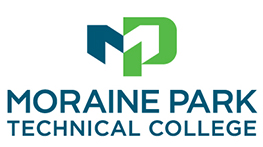 What is the ACCUPLACER?ACCUPLACER is a computer generated assessment.  It was developed to help insure that students entering college can progress toward achieving their educational goals. ACCUPLACER is a tool that will identify your academic readiness in reading, writing, and math. It is used to determine the courses you will need to take first as you begin your college studies. ACCUPLACER is administered on a personal computer. You will read the instructions and questions on the computer monitor and will select your answers using the computer keyboard or mouse. After completing ACCUPLACER and receiving your scores, you will be informed about your results and about the next necessary steps to take as you prepare to enter your program.The fee to complete the ACCUPLACER is $15.00.  You must register for the ACCUPLACER by calling 1-800-472-4554 or register and pay in-person with any Student Services Representative at any of the three campuses.What kinds of questions are on the ACCUPLACER?Reading ComprehensionThis test is designed to measure how well you understand what you read. It contains 20 questions. Some are of the sentence relationship type in which you must choose how sentences are related. Other questions refer to reading passages of varying lengths. Sentence SkillsTwo kinds of questions are given in this test. Sentence correction questions ask you to choose a word or a phrase to substitute for an underlined portion of a sentence. Construction shift questions ask that a sentence be rewritten in a specific way without changing the meaning. A broad variety of topics are included here. You will be presented a total of 20 questions. ArithmeticThe arithmetic test measures your skills in three primary categories. The first is operations with whole numbers and fractions. This includes: addition, subtraction, multiplication, division of whole numbers and fractions as well as recognizing equivalent fractions and mixed numbers. The second category involves operations with decimals and percent. It includes: addition, subtraction, multiplication, and division of decimal numbers as well as percent problems, decimal recognition, fraction and percent equivalences, and estimation problems. The last category tests applications and problem solving. Questions include: rate, percent, and measurement problems, geometry problems, and distribution of a quantity into its fractional parts. A total of 17 questions are asked. Assistance with studying for the ACCUPLACER is available on each Moraine Park Technical College campus by calling the Student Success Center at 920-924-6393.  Testing accommodations will be made for students with disabilities.If you have a disability, you may request a special administration of the ACCUPLACER by calling 1-800-472-4554 and asking to talk to an Accommodation Specialist.ACCUPLACER test preparation websites:www.testprepreview.com Click on the far left side where it reads ACCUPLACER Test Practice.  Then scroll down and you’ll find a list of subjects to review.  You will want to focus on the Arithmetic, Sentence skills options, and Reading options. Additional sites to use when preparing for the ACCUPLACER are:http://demo-test.accuplacer-test.comhttp://www.arapahoe.edu/studentsvcs/testing/accuplacerquestions.htmlhttp://www.studyguidezone.com/accuplacertest.htmhttp://www.collegeboard.com/student/testing/accuplacer/preparation-sample.htmlhttp://www.mathisfun.comhttp://www.accuplacertestquestions.comhttp://www.kahnacademy.orghttp://www.mometrix.com/academy/accuplacer-test/http://www.varsitytutors.com/practice-testshttp://www.math.com/http://www.mathhelp.com/accuplacer-math-test-prep/Moraine Park Technical College does not discriminate on the basis of race, color, national origin, sex, disability or age in employment, admissions or its programs or activities. The following person has been designated to handle inquiries regarding the College’s nondiscrimination policies: Equal Opportunity Officer, Moraine Park Technical College, 235 North National Avenue, PO Box 1940, Fond du Lac, WI 54936-1940, 920-924-6355 or 920-924-3495.Updated 5/5/2017